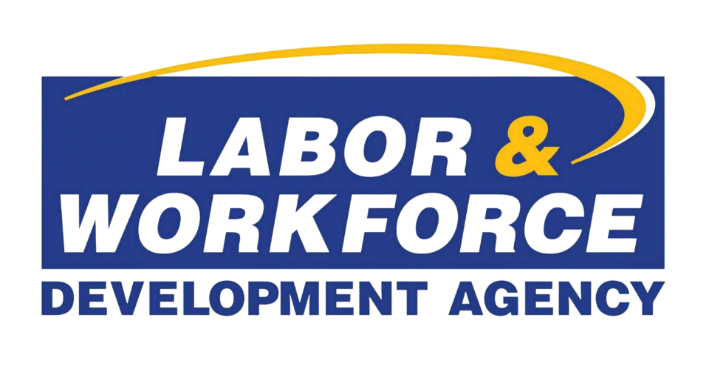 AB 2849: Promote Ownership by Workers for Economic Recovery ActPanel PacketOctober 9, 2023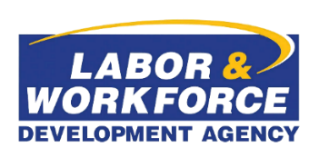 AB 2849 Worker Ownership Study Panel Notice and AgendaMeeting Date and TimeOctober 9, 2023, at 9:30-11:30AM PDTThis is a public meeting. The panel members and the public may attend in person or virtually.In Person:CalEPA Byron Sher Auditorium, 2nd Floor1001 I Street, Sacramento, CA 95814Virtual:Use the link below and use the raise-hand feature during public comment to be called on. Please click the link below to join the webinar: https://us06web.zoom.us/j/84753859309Or Telephone:USA 215 446 3656 US TollUSA 888 363 4734 US Toll-freeConference code: 203062For assistance, log in and raise hand or contact Communications@Labor.CA.GOV or (916) 653-9900Agenda:Meetings are open to the public except when specifically noticed otherwise in accordance with the Open Meeting Act. All times when stated are approximate and subject to change without prior notice at the discretion of the Panel unless listed as “time certain.” Items may be taken out of order to maintain a quorum, accommodate a speaker, or for convenience. Action may be taken on any item listed on this agenda, including information-only items. The meeting may be canceled without notice.Members of the public can address the board during the public comment session. Public comments will also be taken on agenda items at the time the item is heard and prior to the Board taking any action on said items. Total time allocated for public comment may be limited at the discretion of the board chair.Members of the public may, but are not obligated to, provide their names or personal information as a condition of observing or participating in the meeting. When signing into the Zoom platform, participants may be asked for their name and email address. Participants who choose not to provide their names will need to provide a unique identifier such as their initials or another alternative, so that the meeting moderator can identify individuals who wish to make public comment; participants who choose not to provide their email address may utilize a fictitious email address like in the following sample format: XXXXX@mailinator.com or by calling in (instructions included in the Zoom meeting link above).This Notice/Agenda of Panel Meeting and related documents are available on the LWDA website at https://www.labor.ca.gov/promote-ownership-by-workers-for-economic-recovery-act-panel. Please continue to access the LWDA website for current and updated information.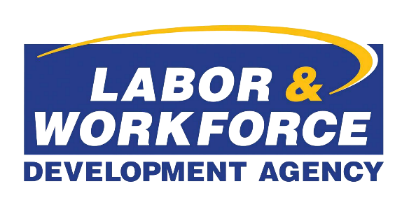 AB 2849 Worker Ownership Study Table of ContentsPanel MeetingOctober 9, 2023PANEL MATTERSJune 13, 2023 Meeting MinutesOTHER MATTERSMeeting Location and DirectionsLABOR & WORKFORCE DEVELOPMENT AGENCYAB 2849 Worker Ownership Study Panel Meeting MinutesJune 13, 2023 Video recording available at: https://www.youtube.com/watch?v=8a5bOTEAmn0 Open SessionThe AB 2849 Study Panel meeting convened at 3:00 p.m., June 13, 2023, with Acting Chair Jessica Pitt presiding. Roll CallApproval of the AgendaThe June 13, 2023, Meeting Agenda was approved unanimously. Acting Chair’s ReportActing Chair, Jessica Pitt, announced an opportunity for panel members to volunteer or recommend a chairperson. Member Tara Lynn Gray asked if their staff could assist with Chair responsibilities. Assistant General Counsel John Cumming responded that it was permissible for staff to assist the Chair with their responsibilities. Member Gray volunteered to serve as Chair and all members voted in favor (5 Yes; 0 No). Upon Acting Chair Pitt’s departure, Member Gray will serve as Chair for the duration of the meeting and all future meetings thereafter. Chair Gray introduced the next agenda item which was the Bagley-Keene Open Meetings Act and Ethics presentation by Assistant General Counsel John Cumming. Assistant General Counsel, John Cumming ReportAssistant General Counsel Cumming introduced himself and his role in this panel meeting. Assistant General Counsel Cumming provided a power point presentation overview of the Bagley-Keene Act and key ethics issues that could affect the panel, and then provided the opportunity for panel members to ask questions.  Member Jessica Pitt asked if Chair Gray needed to be sworn into the Chair position. Assistant General Counsel Cumming responded that there was no legal requirement for Chair Gray to assume her position.Chair Gray asked if an additional Form 700 was needed before joining or assuming position in the Panel, and if it was separate from the one that was required in their current workplace. Assistant General Counsel Cumming responded that there would be no additional forms needed for members who are otherwise required to file a Form 700 because they are ex officio members and are exercising delegated authority. Chair Gray thanked Assistant General Counsel Cumming for his time and presentation. Chair Gray introduced the next agenda item which was the Panel Statement of Work Objectives reported by Research Data Specialist Jillien Davey. Research Data Specialist, Jillien Davey ReportResearch Data Specialist Davey introduced herself and presented information related to the Panel’s purpose, objective, AB 2849 requirements, budget, and timeline. Chair Gray called for any discussion questions or comments from the members. There were no discussion questions or comments. All members voted in favor of the panel statement of work (5 Yes; 0 No).Chair Gray introduced the next agenda item which was the Draft Study Scope of Work and Study Partner Background reported by Deputy Secretary of Evaluation Jennifer Sturdy. Deputy Secretary of Evaluation, Jennifer Sturdy ReportDeputy Secretary of Evaluation Sturdy introduced herself and presented the draft study Scope of Work. She provided an overview of the draft study statement of work and presented a few guiding questions to the panel related to the report chapter, study methods, and deliverables. Chair Gray asked to see where the chapter headings from the PowerPoint were in the packet. Deputy Secretary of Evaluation Sturdy responded that it was in the Objectives section of the Scope of Work. Chair Gray asked about the definition of a cooperative and whether any employee ownership models could be considered a cooperative. Deputy Secretary of Evaluation Sturdy thanked her for her question and responded that the Scope of Work was intentionally written to be flexible and to reference Chapter 3 and 4 for additional information on the barriers to employee ownership and factors that promote cooperative success.  Chair Gray asked if this included traditional barriers, transaction costs, legal barriers, etc. not exclusive to only cooperatives. Deputy Secretary of Evaluation Sturdy affirmed. Chair Gray called for any discussion questions or comments from the members. Member Criscitiello affirmed their approval in the language, duties, and Scope of Work presented by Deputy Secretary of Evaluation Sturdy. Member Salinas, Member Tugade, and Member Pitt thanked Deputy Secretary of Evaluation Sturdy for her work. Chair Gray asked if there were any plans for socialization or letter presentation once the report was completed. Deputy Secretary of Evaluation Sturdy responded that there are plans for the study team to share their findings and action steps. Member Pitt asked how the three proposed sectors were selected. Deputy Secretary of Evaluation Sturdy responded that it came up in various consultations as priority areas and added that Agriculture and Allied Health were also seen as priorities. She also reiterated to the panel that they have the capability of determining what sectors to focus on.Chair Gray motioned to adopt the draft study Scope of Work.  All members motioned to approve (5 Yes; 0 No).Deputy Secretary of Evaluation Sturdy presented the draft study partner, the Institute for Business and Social Impact (IBSI) within University of California, Berkeley. Assistant General Counsel Cumming noted to the panel the contracting process proposed would be an interagency agreement which can be done with public universities, it could be a regular contracting process which would require a bidding process and take up to 6 months. Chair Gray called for any discussion questions or comments from the members. Member Criscitiello asked who, in addition to the proposed study partner Professor David Levine, would be part of the study team. Deputy Secretary of Evaluation Sturdy responded the team and budget is clear that a graduate student and institute staff would assist the Principal Investigator (PI) Professor David Levine. Member Salinas left the meeting at this time to attend another previously scheduled obligation.Member Pitt asked if there was flexibility in including other experts beyond the PI. Deputy Secretary of Evaluation Sturdy affirmed and stated that peer reviews were built into the Scope of Work. Chair Gray asked what community engagement would look like. Deputy Secretary of Evaluation Sturdy responded that the study itself would be public and with Bagley-Keene, public participation would be built into Study Panel meetings. Chair Gray called for any discussion questions or comments from the members. There were no further discussion questions or comments. Chair Gray motioned to adopt the draft study partner.  All members motioned to approve (4 Yes; 0 No; 1 absent).Other BusinessThe Members discussed the schedule, location(s), and next meeting date. All Members agreed in favor of setting the next meeting in the Cal EPA Building (Byron Sher Auditorium 1001 I Street – 2nd floor). Although the next meeting date was undecided, Research Data Specialist Jillien Davey stated that she would follow up via email to provide options of possible meeting dates.   Public Comment on Non-Agenda Items The Members did not receive any comments from the public. Adjournment  LABOR & WORKFORCE DEVELOPMENT AGENCYAB 2849 Worker Ownership StudyPanel Meeting In-Person Site DirectionsThe AB 2849 Study Panel will meet on Monday, October 9, 2023 from 9:30-11:30am PDT.California Environmental Protection Agency (Cal/EPA)CalEPA Byron Sher Auditorium, 2nd Floor1001 I Street, Sacramento, CA 95814Telephone (916) 327-5640 (ETP Central Office)Directions from Sacramento International AirportTake Hwy 5 SouthExit on “J” Street to 11th St.Turn Left on 11th StreetTurn Left on I street1001 I StreetDirections from San FranciscoTake I-80 EMerge onto I-5 NExit on “J” Street to 11th St.Turn Left on 11th StreetTurn Left on I Street1001 I Street1.Call to Order by Chairperson (5 minutes)Roll callTara Lynn Gray, GO-Biz Office of Small Business Advocate, Director2.Action to approve October Panel Meeting AgendaTara Lynn Gray, GO-Biz Office of Small Business Advocate, Director3.Action to Approve June Meeting MinutesTara Lynn Gray, GO-Biz Office of Small Business Advocate, Director4Summary of Public Comment - Initial Study Design Jennifer Sturdy, Labor Agency, Deputy Secretary Evaluation4.Initial Study DesignProfessor David Levine, UC Berkeley Institute of Business and Social Impact (IBSI) 5.Opportunity for panel members to request agenda items for future panel meetingsTara Lynn Gray, GO-Biz Office of Small Business Advocate, Director6.Public Comment on Non-Agenda Items (5 minutes)Tara Lynn Gray, GO-Biz Office of Small Business Advocate, Director7.Public meeting adjournsMembersPresentAbsentJessica Pitt, LWDA Assistant Secretary Healthcare WorkforceXTara Lynn Gray, GO-Biz Office of Small Business Advocate DirectorXRa Criscitiello, SEIU UHWXDenise Tugade, SEIU UHWXMaria Salinas, Los Angeles Area Chamber of CommerceX